提醒的話：1. 請同學詳細填寫，這樣老師較好做統整，學弟妹也較清楚你提供的意見，謝謝！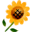 2. 甄選學校、科系請填全名；甄選方式與過程內容書寫不夠請續寫背面。         3. 可直接上輔導處網站https://sites.google.com/a/yphs.tw/yphsc/「甄選入學」區下載本表格，    以電子檔郵寄至yphs316@gmail.com信箱，感謝你！　　　　　              甄選學校甄選學校東海大學東海大學東海大學東海大學甄選學系甄選學系美術系美術系學生學測分數國英數社自總■大學個人申請□科技校院申請入學□軍事校院■大學個人申請□科技校院申請入學□軍事校院■大學個人申請□科技校院申請入學□軍事校院■正取□備取□未錄取■正取□備取□未錄取學測分數129410641■大學個人申請□科技校院申請入學□軍事校院■大學個人申請□科技校院申請入學□軍事校院■大學個人申請□科技校院申請入學□軍事校院■正取□備取□未錄取■正取□備取□未錄取甄選方式與過程■面試佔(   20 　%)一、形式：（教授：學生）人數=（  2：1　），方式：                           二、題目：1.自我介紹一分鐘2.考圖卡(是誰的作品?)克淋母、瘦金體、蒙德里安、陳進3.問我帶過去的圖畫相關的問題4.為什麼作品集做得很好，但術科卻考很差?■備審資料佔(  20   %)   或  □術科實作佔(     %)  或  □筆試佔(     %)□其他佔(     %)請註明其他方式，如： 小論文■面試佔(   20 　%)一、形式：（教授：學生）人數=（  2：1　），方式：                           二、題目：1.自我介紹一分鐘2.考圖卡(是誰的作品?)克淋母、瘦金體、蒙德里安、陳進3.問我帶過去的圖畫相關的問題4.為什麼作品集做得很好，但術科卻考很差?■備審資料佔(  20   %)   或  □術科實作佔(     %)  或  □筆試佔(     %)□其他佔(     %)請註明其他方式，如： 小論文■面試佔(   20 　%)一、形式：（教授：學生）人數=（  2：1　），方式：                           二、題目：1.自我介紹一分鐘2.考圖卡(是誰的作品?)克淋母、瘦金體、蒙德里安、陳進3.問我帶過去的圖畫相關的問題4.為什麼作品集做得很好，但術科卻考很差?■備審資料佔(  20   %)   或  □術科實作佔(     %)  或  □筆試佔(     %)□其他佔(     %)請註明其他方式，如： 小論文■面試佔(   20 　%)一、形式：（教授：學生）人數=（  2：1　），方式：                           二、題目：1.自我介紹一分鐘2.考圖卡(是誰的作品?)克淋母、瘦金體、蒙德里安、陳進3.問我帶過去的圖畫相關的問題4.為什麼作品集做得很好，但術科卻考很差?■備審資料佔(  20   %)   或  □術科實作佔(     %)  或  □筆試佔(     %)□其他佔(     %)請註明其他方式，如： 小論文■面試佔(   20 　%)一、形式：（教授：學生）人數=（  2：1　），方式：                           二、題目：1.自我介紹一分鐘2.考圖卡(是誰的作品?)克淋母、瘦金體、蒙德里安、陳進3.問我帶過去的圖畫相關的問題4.為什麼作品集做得很好，但術科卻考很差?■備審資料佔(  20   %)   或  □術科實作佔(     %)  或  □筆試佔(     %)□其他佔(     %)請註明其他方式，如： 小論文■面試佔(   20 　%)一、形式：（教授：學生）人數=（  2：1　），方式：                           二、題目：1.自我介紹一分鐘2.考圖卡(是誰的作品?)克淋母、瘦金體、蒙德里安、陳進3.問我帶過去的圖畫相關的問題4.為什麼作品集做得很好，但術科卻考很差?■備審資料佔(  20   %)   或  □術科實作佔(     %)  或  □筆試佔(     %)□其他佔(     %)請註明其他方式，如： 小論文■面試佔(   20 　%)一、形式：（教授：學生）人數=（  2：1　），方式：                           二、題目：1.自我介紹一分鐘2.考圖卡(是誰的作品?)克淋母、瘦金體、蒙德里安、陳進3.問我帶過去的圖畫相關的問題4.為什麼作品集做得很好，但術科卻考很差?■備審資料佔(  20   %)   或  □術科實作佔(     %)  或  □筆試佔(     %)□其他佔(     %)請註明其他方式，如： 小論文■面試佔(   20 　%)一、形式：（教授：學生）人數=（  2：1　），方式：                           二、題目：1.自我介紹一分鐘2.考圖卡(是誰的作品?)克淋母、瘦金體、蒙德里安、陳進3.問我帶過去的圖畫相關的問題4.為什麼作品集做得很好，但術科卻考很差?■備審資料佔(  20   %)   或  □術科實作佔(     %)  或  □筆試佔(     %)□其他佔(     %)請註明其他方式，如： 小論文■面試佔(   20 　%)一、形式：（教授：學生）人數=（  2：1　），方式：                           二、題目：1.自我介紹一分鐘2.考圖卡(是誰的作品?)克淋母、瘦金體、蒙德里安、陳進3.問我帶過去的圖畫相關的問題4.為什麼作品集做得很好，但術科卻考很差?■備審資料佔(  20   %)   或  □術科實作佔(     %)  或  □筆試佔(     %)□其他佔(     %)請註明其他方式，如： 小論文■面試佔(   20 　%)一、形式：（教授：學生）人數=（  2：1　），方式：                           二、題目：1.自我介紹一分鐘2.考圖卡(是誰的作品?)克淋母、瘦金體、蒙德里安、陳進3.問我帶過去的圖畫相關的問題4.為什麼作品集做得很好，但術科卻考很差?■備審資料佔(  20   %)   或  □術科實作佔(     %)  或  □筆試佔(     %)□其他佔(     %)請註明其他方式，如： 小論文■面試佔(   20 　%)一、形式：（教授：學生）人數=（  2：1　），方式：                           二、題目：1.自我介紹一分鐘2.考圖卡(是誰的作品?)克淋母、瘦金體、蒙德里安、陳進3.問我帶過去的圖畫相關的問題4.為什麼作品集做得很好，但術科卻考很差?■備審資料佔(  20   %)   或  □術科實作佔(     %)  或  □筆試佔(     %)□其他佔(     %)請註明其他方式，如： 小論文心得與建議◎備審資料製作建議：◎整體準備方向與建議：   要準備一下美術相關知識◎備審資料製作建議：◎整體準備方向與建議：   要準備一下美術相關知識◎備審資料製作建議：◎整體準備方向與建議：   要準備一下美術相關知識◎備審資料製作建議：◎整體準備方向與建議：   要準備一下美術相關知識◎備審資料製作建議：◎整體準備方向與建議：   要準備一下美術相關知識◎備審資料製作建議：◎整體準備方向與建議：   要準備一下美術相關知識◎備審資料製作建議：◎整體準備方向與建議：   要準備一下美術相關知識◎備審資料製作建議：◎整體準備方向與建議：   要準備一下美術相關知識◎備審資料製作建議：◎整體準備方向與建議：   要準備一下美術相關知識◎備審資料製作建議：◎整體準備方向與建議：   要準備一下美術相關知識◎備審資料製作建議：◎整體準備方向與建議：   要準備一下美術相關知識E-mail手機